Шмелева Елена Борисовна учитель математики МБОУ СШ №45 г. ТверьГеометрия 8 класс 8.12.2021Тема: «Решение задач по теме: «Площадь фигуры». Задачи практического содержания» Структура и ход (конспект) урокаЦель урока: обобщить знания о площадях многоугольников;развивать логическое мышление обучающихся в ходе творческой работы, и устной работы и работы по готовым чертежам;вызвать интерес детей к занятию, показать связь изучаемого материала с жизнью, подготовкой к ОГЭ.Задачи: образовательные (формирование познавательных УУД):   закрепить навыки вычисления площади фигур по формуле; научить в процессе реальной ситуации находить площади четырехугольников и треугольников.воспитательные (формирование коммуникативных и личностных УУД):   умение слушать и вступать в диалог, участвовать в коллективном обсуждении проблем,способствовать воспитанию трудолюбия, настойчивости в достижении цели, аккуратности.развивающие (формирование регулятивных УУД):способствовать развитию мыслительной операции анализа, сравнения, обобщения;способствовать развитию коммуникативных качеств личности;формировать коммуникативную компетенцию учащихся; выбирать способы решения задач в зависимости от конкретных условий;рефлексия способов и условий действия, контроль и оценка процесса и результатов деятельности.Приложение 1Приложение 2Дом задание.Комната имеет размеры: ширина 4 м, длина 6 м, высота 2,5 м. Необходимо:Наклеить на стены обои, используя   обои шириной 50 см и длиной 10 м в 1 рулоне.  Площадь окон и двери равна 8 м2.   Стоимость обоев – 500 руб. за 1 рулон. 2.  Пол комнаты нужно выложить паркетом прямоугольной формы. Длина каждой дощечки равна 30 см, а ширина 5 см. Стоимость 1 пачки паркета (100 дощечек) 600 рублей.Приложение 3.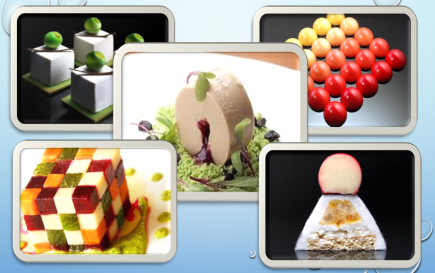 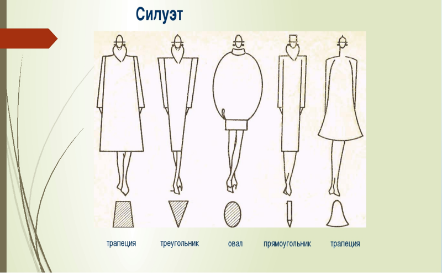 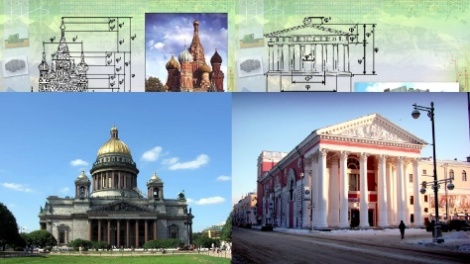 №№ п/пЭтап урокаДеятельность учителяДеятельностьобучающихсяВремя(в мин.)1Организационный моментПриветствие, проверка готовности обучающихся к уроку.Осуществляют самоконтроль готовности к уроку2 мин2Актуализация знаний Для того, чтобы определить цель урока, учитель предлагает учащимся сыграть в «Черный ящик». Отвечая на вопросы, ученики выясняют, о чем пойдет речь на уроке. Зашифровано слово «Площадь».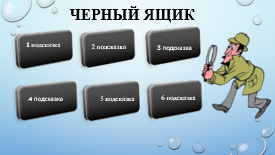 Учащиеся формулируют тему: «Вычисление площади плоской фигуры».5 мин3Этап повторения теоретических знаний Учитель организует устную фронтальную работу, демонстрирует задания с использованием презентации.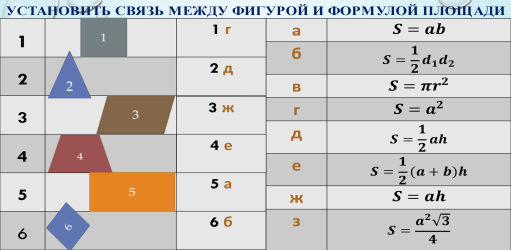 Необходимо установить связь между фигурой и формулой. Для проверки теоретических знаний учитель раздает карточки с индивидуальными заданиями.Взаимодействуют с учителем во время опроса, устанавливают связь между фигурой и формулой, участвуют в принятии решений, отвечают на предложенные вопросы. Выполняют индивидуальную работу «Тест», с последующей проверкой. Приложение 1.5 мин3Мотивация учебной деятельностиУчитель.  Сегодня мы проводим урок в форме деловой игры.Что такое деловая игра? Деловая игра – это процесс, в котором на основе игрового замысла моделируется реальная обстановка, где выполняются конкретные действия, выбирается оптимальный вариант решение задачи и имитируется его реализация в практической жизни. Ребята, сегодня вы являетесь представителями строительных фирм. Ваши фирмы, кроме строительства, оказывают услуги населению по ремонту жилья.Слайд 18. 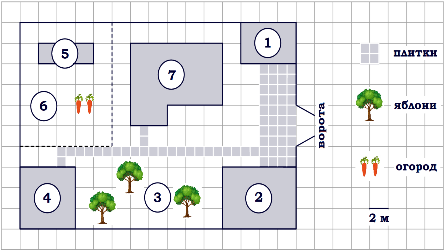 Определить положение дома, огорода, сада, бани. Учащиеся разбиваются на группы (строительные фирмы), выбирают главного менеджера (капитана команды). Ребята получают задания.5 мин4Формирование новых знаний, применение знаний в новой ситуации.Предлагает рассмотреть слайд 1Каждой фирме выдается пакет документов: 1) заказ на выполнение услуг по ремонту; 2) прайс-лист цен строительных материалов; 3) прейскурант цен на стоимость услуг.Задача 1.  Определить стоимость кровельного материала для покрыти двускатной крыши. (слайд 20, 21.)Решение задачи 1 разбирается у доски (работает 1 ученик).Изучив необходимую информацию, один ученик работает у доски, остальные записывают решение в тетради, аргументируя свои действия. 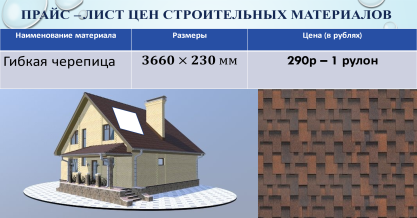 10 мин5Первичная проверка умения применения алгоритма Учитель организует работу в парах.  Задача 2. Дизайн кухни (вычислить стоимость облицовочной плитки).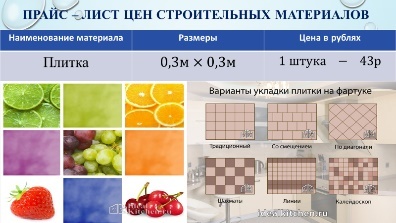 Для проверки результатов к доске приглашается ученик. Результаты заносятся в таблицу.2 группы решают задачи «Дизайн кухни». Самостоятельно читая текст, анализируя условия задач, заполняют таблицу, выбирают эффективный способ решения, организуя сотрудничество в группах.Решение задач записывают на доске.10 мин6Домашнее заданиеДомашнее задание содержит задачи практической направленности. Приложение 2. (электрон. дневник)3 мин7Рефлексия учебной деятельностиОрганизует рефлексию и самооценку учениками собственной учебной деятельности.Ответьте на вопросы:- Какие знания вы смогли сегодня применить на уроке? - В каких областях применяется понятие площадь многоугольников? Приложение 3.Урок окончен, спасибо вам всем за урок.Учащиеся оценивают свою работу, отвечают на вопросы учителя.5 минВариант 1I. Укажите номера верных утверждений: а) Квадрат со стороной 1 метр называют квадратным метром. б) Если площади треугольников равны, то и треугольники равны. в) Площадь параллелограмма равна сумме площадей треугольников. г) Площадь квадрата равна квадрату его стороны. II. Закончите фразу: Площадь параллелограмма равна произведению… а) двух его соседних сторон; б) его стороны на высоту, проведенную к этой стороне; в) двух его сторон.III. По формуле  можно вычислить площадь: а) ромба; б) трапеции; в) прямоугольника.IV. Как изменится площадь квадрата, если его сторону уменьшить в 5 раз? а) уменьшится в 5 раз; б) уменьшится в 10 раз; в) уменьшится в 20 раз; г) уменьшится в 25 раз;Вариант 2I. Укажите номера верных утверждений: а) 1 метр – единица измерения площади. б) Если параллелограммы равны, то и их площади равны. в) Площадь ромба равна сумме площадей четырех треугольников, на которые его разбивают диагонали. г) Площадь прямоугольника равна сумме его смежных сторон, умноженной на 2.II. Закончите фразу: Площадь ромба равна половине произведения… а) его сторон; б) его стороны и высоты, проведенной к этой стороне; в) его диагоналей.III. По формуле  можно вычислить площадь: а) параллелограмма; б) трапеции; в) прямоугольника.IV. Как изменится площадь прямоугольника, если его сторону увеличить в 5 раз? а) увеличится в 5 раз; б) увеличится в 10 раз; в) увеличится в 20 раз; г) увеличится в 25 раз